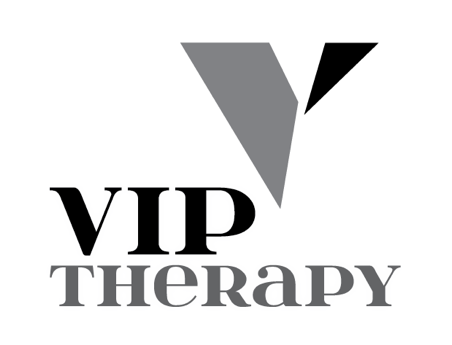 HIPPA Consent Form:I give VIP Therapy LLC my consent to use my protect health information to carry out my treatment and for health care operations like quality review. I have been informed that I may review VIP Therapy LLC Notice of Privacy Practices for a more complete description of uses before signing this consent.I understand that VIP Therapy LLC has the right to change their privacy practice and that I may obtain any revised notices from VIP Therapy LLC. I understand that I have the right to request a restriction of how my protected health information is used. However, I also understand that VIP Therapy LLC is not required to agree to the request. If VIP Therapy LLC agrees to my requested restrictions they must follow the restriction(s).I also understand that I may revoke this consent at any time by making a request in writing, except for information already used or disclosed. Signature: ____________________________________________   Date: __________________Patient Representative: __________________________________   Date: __________________Witness: ______________________________________________  Date: __________________